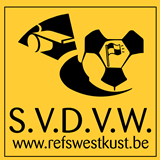 Seizoen 2020-2021  Pronostiek 2Voor alle leden! Schrijf dit over of druk deze pagina af! Ingevuld exemplaar terugbezorgen aan de pronostiekverantwoordelijke op de startmEATing (04/09) of via mail uiterlijk tegen vrijdag 18/09/2020  om 12u00  naar pronostiek@refswestkust.beNaam : Schiftingsvraag : ……………… gemaakte doelpunten in die wedstrijdenDatumReeksWedstrijd1,2 of XUitslag19/09/2020Juplier Pro League Kv Oostende – OH Leuven 20/09/2020Proximus LeagueUnion – Seraing 20/09/20202e afdeling VVGullegem – Oudenaarde 19/09/20201e provinciaalDiksmuide – Wervik 20/09/20202e provinciaal AHouthulst – Veurne 20/09/20203e provinciaal ADe Panne – Keiem 20/09/20204e provinviaal ALo-Reninge – Alveringem 20/09/2020Vrouwen divisie 1Liège – Famkes Merkem20/09/2020Premier league Chelsea – Liverpool 19/09/2020La ligaCelta Vigo – Valencia 